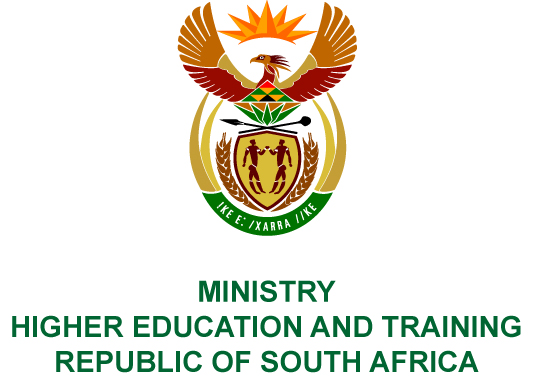 Private Bag X893, Pretoria, 0001, Tel (012) 312 5555, Fax (012) 323 5618Private Bag X9192, Cape Town, 8000, Tel (021) 469 5150, Fax: (021) 465 7956	Memorandum from the Parliamentary OfficeNATIONAL ASSEMBLY FOR WRITTEN REPLYQUESTION 38DATE OF PUBLICATION OF INTERNAL QUESTION PAPER: 08/02/2018(INTERNAL QUESTION PAPER NO 1 OF 2018)Mr M Bagraim (DA) to ask the Minister of Higher Education and Training:(a) Who is the current (i) chairperson of the board and (ii) Chief Executive Officer of the Culture, Arts, Tourism, Hospitality and Sport Sector Education and Training Authority, (b) on what date was each person appointed and (c) what are the relevant details of the procedures of each selection committee for each appointment?	  NW43EREPLY:(i)	The Chairperson is Mr Pumzile Kedama.	(ii)	The Acting Chief Executive Officer (CEO) is Ms Keitumetse Pebane.(b)	The Chairperson of the Board was appointed on 07 April 2017 and the Acting CEO was appointed on 15 November 2017.(c)	The Minister is empowered by the Skills Development Act, 97 of 1998 
(as amended) to appoint the Chairperson and Chief Executive Officer of the Sector Education and Training Authority (SETA). The appointments were undertaken as follows:Chairperson appointment – The appointment was made in line with the provisions of the Skills Development Act, 97 of 1998. In terms of Section 11(1) (a), the Minister must appoint the Chairperson of the Accounting Authority of a SETA after consultation with the National Skills Authority (NSA). Furthermore, Section 11(1)(b) provides that the Minister must by notice in the Government Gazette, invite nominations for the position of the Chairperson of the Accounting Authority from interested parties in the relevant sector. In appointing the Chairperson, a Government Gazette was issued inviting nominations. All nominations were processed which resulted in the identification of a suitable potential candidate for the position. The Minister consulted with the NSA who concurred.	Acting CEO appointment - In terms of the regulations for the Conditions of Service and Appointment of the Chief Executive Officer for the SETAs published in Government Gazette No 34720 of 4 November 2011, the Minister is responsible to appoint the CEO of a SETA based on three names recommended by the Accounting Authority in accordance with the SETA Standard Constitution. There is no specific provision in the Act or Regulations that guides the appointment of the acting CEO for a temporary period. After noticing a trend in which SETAs have been appointing acting CEOs without consulting the Minister, the Department issued a circular regulating the appointment of acting CEOs. In terms of this circular, the Accounting Authority of a SETA is required to submit the names of three individuals to the Minister for consideration as the Acting CEO. The Accounting Authority submitted a recommendation with three names for the Minister’s consideration before the acting appointment was made. COMPILER DETAILSNAME AND SURNAME: MR MABUZA NGUBANECONTACT: 012 312 5896RECOMMENDATION It is recommended that the Minister signs Parliamentary Question 38.MR GF QONDEDIRECTOR–GENERAL: HIGHER EDUCATION AND TRAINING DATE:PARLIAMENTARY QUESTION 38 IS APPROVED / NOT APPROVED / AMENDED.COMMENT/SPROF HB MKHIZE, MPMINISTER OF HIGHER EDUCATION AND TRAININGDATE: